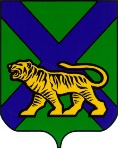 ТЕРРИТОРИАЛЬНАЯ ИЗБИРАТЕЛЬНАЯ КОМИССИЯ
ГОРОДА УССУРИЙСКАРЕШЕНИЕг. УссурийскО предложении кандидатуры в составтерриториальной избирательной комиссиигорода УссурийскаНа основании пункта 6 статьи 26 Федерального закона от 12 июня 2002 года № 67-ФЗ «Об основных гарантиях избирательных прав и права на участие в референдуме граждан Российской Федерации», части 5 статьи 21 Избирательного кодекса Приморского края территориальная избирательная комиссия города Уссурийска РЕШИЛА:Предложить Избирательной комиссии Приморского края кандидатуру Бабушкиной Натальи Александровны для назначения в состав территориальной избирательной комиссии города Уссурийска 2021 – 2026 годов.Направить настоящее решение в Избирательную комиссию Приморского края.Разместить настоящее решение на официальном сайте администрации Уссурийского городского округа в разделе «Территориальная избирательная комиссия города Уссурийска» в информационно-телекоммуникационной сети «Интернет».Председатель комиссии	                                                      О.М. МихайловаСекретарь 	комиссии                                                                        Н.М. Шаламай          8 декабря 2020 года              № 278/1792